Конспект урока русского языка в 7 классе по теме «Междометие как часть речи» (с использованием ИКТ и ЭОР)Цели урока: 1) создать условия для знакомства с междометиями как особой частью речи, с различными группами междометий по значению;2) формирование умения отличать междометия от других частей речи, употреблять их в речи;3) развитие умения сравнивать, разграничивать языковые явления; воспитание вежливости, стремления избегать в общении речевых ошибок.Задачи:
- обучающие: познакомить учащихся с понятием «междометие», формировать умение узнавать междометие в тексте и в устной речи, объяснять его употребление, формировать умение определять синтаксическую роль междометий;-развивающие: продолжить развитиеорфографической зоркости, мышления обучающихся, речи, внимания, памяти; формированию умений опознавать, анализировать, сопоставлять, классифицировать языковые факты;-воспитательные: способствовать развитию навыков сотрудничества в ходе группового и коллективного поиска, воспитывать интерес к русскому языку и литературе.Тип урока: урок изучения нового материала
Технология: использование ИКТ и ЭОРФормы работы учащихся: фронтальная, групповая и самостоятельная работа; частично-поисковая деятельность, постановка и решение проблемных задач.Техническое оборудование: компьютеры, проектор (или интерактивная доска).СТРУКТУРА И ХОД УРОКА	ПЕРЕЧЕНЬИСПОЛЬЗУЕМЫХ НА ДАННОМ УРОКЕ ЭОР№Этап урокаНазвание используемых ЭОРДеятельность учителяДеятельность ученикаВремя(в мин.)1Организационный моментПроверка готовности к уроку, создание атмосферы учебного сотрудничества, стимулирование учащихся к постановке личных целей и их достиженияПриветствует учащихся, проверяет настрой учащихся на совместную учебную деятельностьПриветствуют учителя1 мин2Мотивация учащихся. Фиксация затруднения в деятельности№1Мультипликационный фильм «Ох и Ах»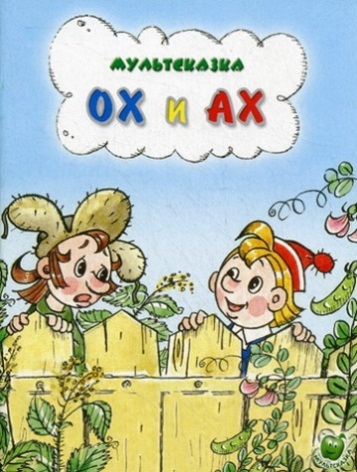 Постановка проблемной ситуации.Слово учителя:В начале урока я предлагаю Вам посмотреть небольшой отрывок из мультипликационного фильма «Ох и Ах» (1 мин.55 сек)Посмотрите  внимательно и попробуйте определить, где и когда (в каких жизненных ситуациях) чаще всего вы слышите подобные слова и звуки. Дайте название этим ситуациям (желательно отразить в названии чувства героев). Запишите в тетради пары слов: слово, которое произносит герой ситуации – название чувства, которое он испытывает. Наблюдение: можно ли изменять произнесённые героями слова, можно ли задать к ним вопросы, какой частью речи они являются. Можно ли эту часть речи считать самостоятельной? Учитель комментирует ответы учащихся.Учащиеся выполняют задание:смотрят  и обсуждают отрывок из мультфильма,  определяют, какие чувства могут испытывать герои, подбирают название;записывают в тетрадях пары слов: слово, которое произносит герой – название чувства, которое он испытывает.Ученики выдвигают свои гипотезы, делают выводы5 мин3Актуализация знаний. Определение темы и целей урока.Использование презентации, слайд № 2 - № 3. 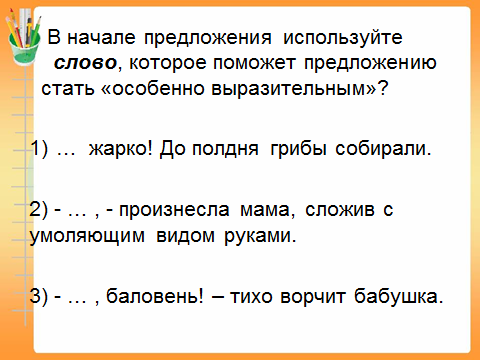 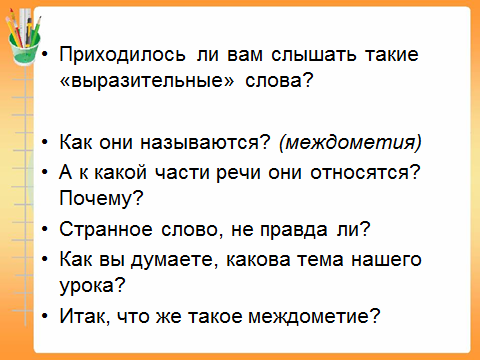 Слово учителя:Выполните определённую работу. - С какой целью мы её выполняли?- Как называются такие слова?- Какова тема нашего урока?- А какие задачи мы должны сегодня поставить перед собой?Определение темы урока, постановка цели и задач. Учащиеся выполняют задание, формулируют тему урока, определяются с личными целями урока 2 мин4.Освоение нового знанияИспользование презентации, слайд № 4 - № 5.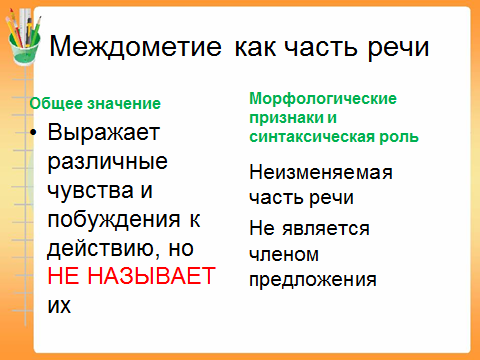 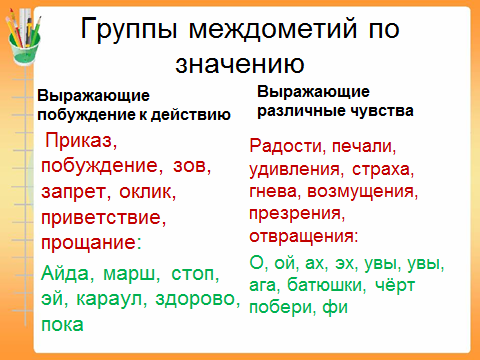 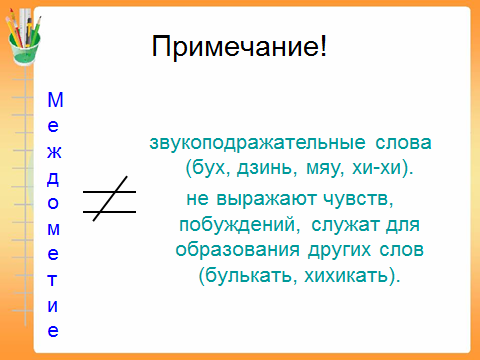 Анимация «Знаки препинания при междометиях»Изучение новой темы. В ходе дальнейшей работы составляется 3 кластера: «Междометие как часть речи», «Значения междометий»,«Отличие междометий от звукоподражательных слов»Беседа в ходе работы: как произносятся междометия? А как эти паузы отобразить на письме? Составьте устно диалог (по 2 реплики на каждого участника) с использованием междометийСоставляют кластеры и проектируют схемыРаботают в парах, составляют небольшой диалог12 мин5.Закрепление изученного материалаИспользование презентации по теме:«Значение междометий»Слайд № 6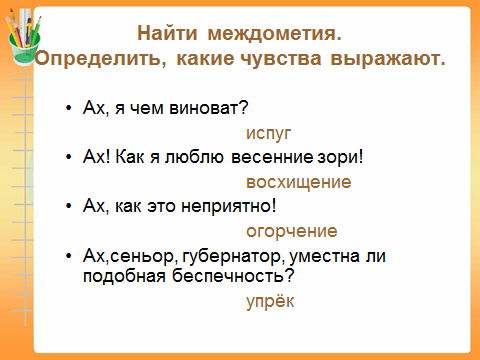 Для того чтобы вы могли увидеть, насколько разные значения могут выражать междометия, вам предлагается выполнить задание (самостоятельная работа)Выполнение задания:- определить, из предложения, в каком значении представлено междометие?3 минИнтерактивный тестЭлектронный учебный модуль практического типа по теме «Различение междометий и звукоподражательных слов»Обучающиеся, благодаря выполнению этого задания, должны увидеть различие между междометиями и звукоподражательными словами (самостоятельная работа).Выполняют электронные задания по вариантам: - распределить в 2 колонки междометия и звукоподражательные слова4 мин5.Интерактивный тестЭлектронный учебный модуль практического типа для углублённого изучения предмета по теме "Правописание междометий"Чтобы вы могли проверить, насколько понятен учебный материал, вам предлагается выполнить задания: одно выполняем устно все вместе, а затем вы работаете самостоятельно Выполняют электронные задания:- находят междометия и звукоподражания в предложенных текстах, определяют, что они выражают, расставляют знаки препинания.10 мин6.Итоги урокаИспользование презентации: слайд № 28 – № 29.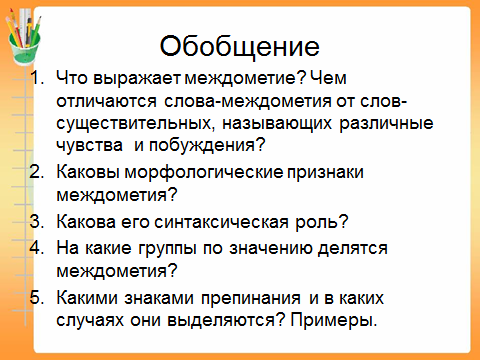 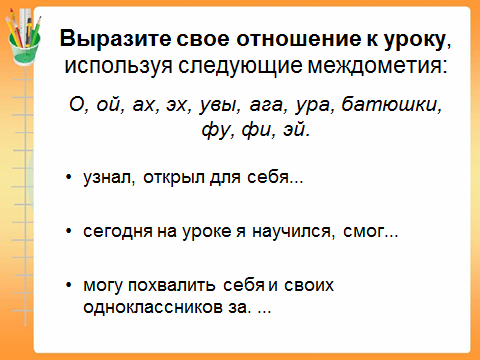 Подведение учащихся к самостоятельным выводам и этапу контроля. Проверка правильности своих выводов.Учащиеся озвучивают выводы о проделанной работе, обобщают изученный материал, опираясь на вопросы (слайд № 28).После этого, этап рефлексии: используя междометия, обучающиеся выражают своё отношение к уроку (слайд № 29).2 мин7.Объяснение домашнего заданияПредлагает домашнее задание и объясняет его.Предлагается три варианта домашнего задания + одно обязательное:1.Создать рекламу междометия2. Сочинить сказку о междометии3. Нарисовать междометие (внешность отражает внутренние качества)4. (обязательное)  Подобрать тексты из художественной литературы, в которых употреблены междометияУчащиеся записывают его1 мин№Название ресурсаТип, вид ресурсаФорма предъявления информации (иллюстрация, презентация, видеофрагменты, тест, модель и т.д.)Гиперссылка на ресурс, обеспечивающий доступ к ЭОР1.Мультипликационный фильм «Ох и Ах»Мультипликационный фильмПросмотр анимацииhttp://mults.info/mults/?id=2602.Междометие как часть речи. Группы междометий по значению, отличие междометий от звукоподражательных словИнформационныйПрезентация http://nsportal.ru/shkola/russkiy-yazyk/library/2016/10/16/prezentatsiya-po-russkomu-yazyku-na-temu-mezhdometie-kak3.«Разграничение междометий и звукоподражательных слов»Практический Интерактивная работаhttp://gvozdikova.ucoz.ru/index/mezhdometija_i_zvukopodrazhatelnye_slova/0-2793. «Знаки препинания при междометиях»Анимация(№ 110352)Анимационная модельhttp://files.school-collection.edu.ru/dlrstore/27e0a1b5-0f9e-4525-a990-78bdbbc06d91/%5BRUS7_155%5D_%5BMA_135%5D.swf4.«Междометие»ПрактическийИнтерактивный тестhttp://fcior.edu.ru/card/3224/mezhdometie-p.html5.Электронный учебный модуль практического типа для углублённого изучения предмета по теме "Правописание междометий"ПрактическийИнтерактивный тестhttp://fcior.edu.ru/card/23742/pravopisanie-mezhdometiy.html6.«Междометие»ИнформационныйМодельhttp://fcior.edu.ru/card/1313/mezhdometie-i.html